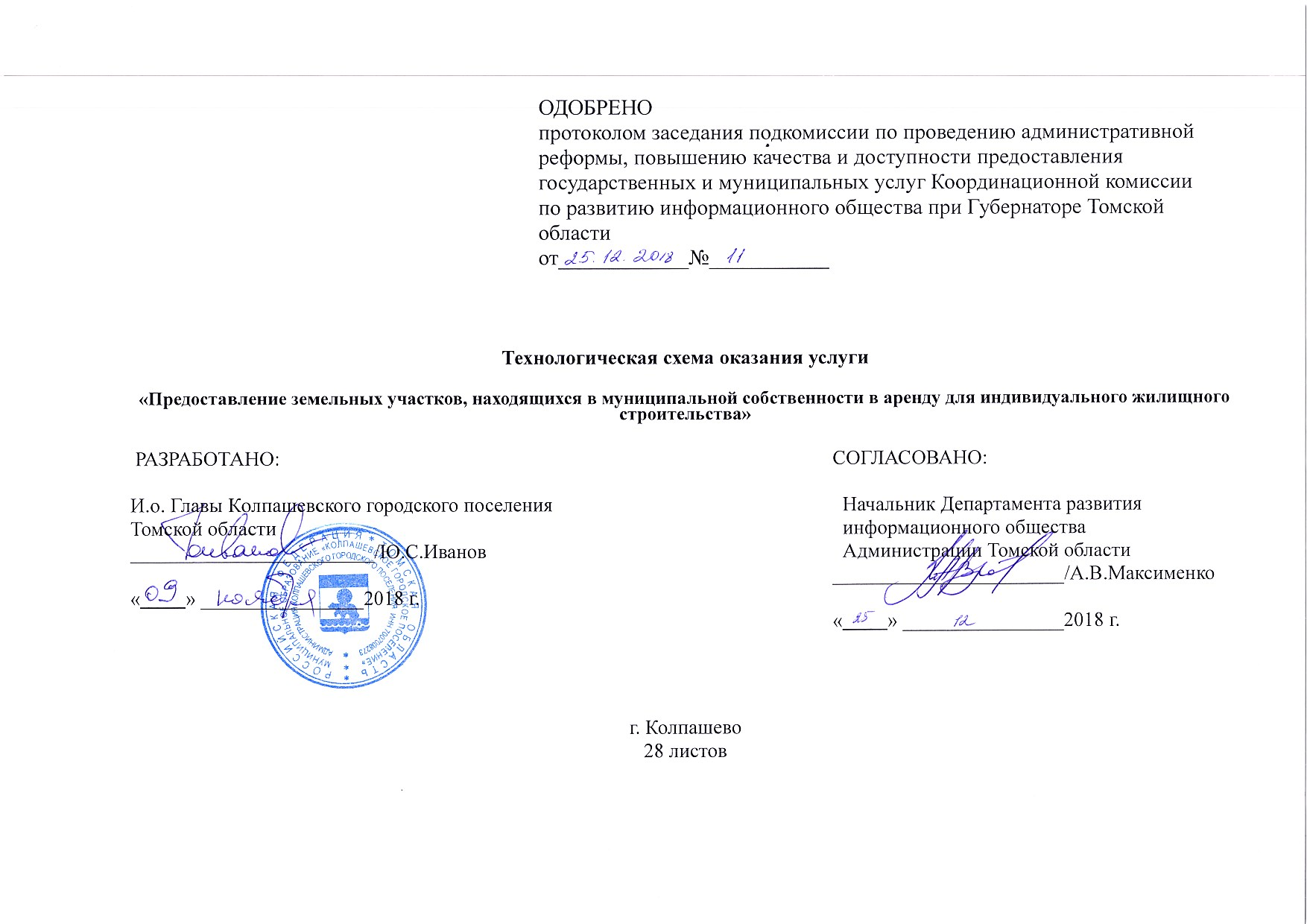 ТИПОВАЯ ТЕХНОЛОГИЧЕСКАЯ СХЕМАПРЕДОСТАВЛЕНИЯ МУНИЦИПАЛЬНОЙ УСЛУГИ«Предоставление земельных участков, находящихся в муниципальной собственности в аренду для индивидуального жилищного строительства»РАЗДЕЛ 1. «ОБЩИЕ СВЕДЕНИЯ О МУНИЦИПАЛЬНОЙ УСЛУГЕ»РАЗДЕЛ 2. «ОБЩИЕ СВЕДЕНИЯ О «ПОДУСЛУГАХ»РАЗДЕЛ 3. «СВЕДЕНИЯ О ЗАЯВИТЕЛЯХ «ПОДУСЛУГИ»РАЗДЕЛ 4. «ДОКУМЕНТЫ, ПРЕДОСТАВЛЯЕМЫЕ ЗАЯВИТЕЛЕМ ДЛЯ ПОЛУЧЕНИЯ «ПОДУСЛУГИ»РАЗДЕЛ 5. «ДОКУМЕНТЫ И СВЕДЕНИЯ, ПОЛУЧАЕМЫЕ ПОСРЕДСТВОМ МЕЖВЕДОМСТВЕННОГО ИНФОРМАЦИОННОГО ВЗАИМОДЕЙСТВИЯ»РАЗДЕЛ 6. «РЕЗУЛЬТАТ «ПОДУСЛУГИ»РАЗДЕЛ 7. «ТЕХНОЛОГИЧЕСКИЕ ПРОЦЕССЫ ПРЕДОСТАВЛЕНИЯ «ПОДУСЛУГИ»РАЗДЕЛ 8. «ОСОБЕННОСТИ ПРЕДОСТАВЛЕНИЯ «ПОДУСЛУГИ» В ЭЛЕКТРОННОЙ ФОРМЕ»Приложение 1 к технологической схеме предоставления муниципальной услуги «Предоставление земельных участков, находящихся в муниципальной собственности в аренду для индивидуального жилищного строительства»Исчерпывающий перечень оснований для отказав предоставлении земельного участка1) с заявлением о предоставлении земельного участка обратилось лицо, которое в соответствии с земельным законодательством не имеет права на приобретение земельного участка а также земель, государственная собственность на которые не разграничена;2) указанный в заявлении о предоставлении земельного участка земельный участок предоставлен на праве постоянного (бессрочного) пользования, безвозмездного пользования, пожизненного наследуемого владения или аренды, за исключением случаев если с заявлением о предоставлении земельного участка обратился обладатель данных прав или подано заявление о предоставлении земельного участка в соответствии с подпунктом 10 пункта 2 статьи 39.10 Земельного кодекса РФ;3) указанный в заявлении о предоставлении земельного участка земельный участок предоставлен некоммерческой организации, созданной гражданами, для ведения огородничества, садоводства, дачного хозяйства или комплексного освоения территории в целях индивидуального жилищного строительства, за исключением случаев обращения с заявлением члена этой некоммерческой организации либо этой некоммерческой организации, если земельный участок относится к имуществу общего пользования;4) на указанном в заявлении о предоставлении земельного участка земельном участке расположены здание, сооружение, объект незавершенного строительства, принадлежащие гражданам или юридическим лицам, за исключением случаев, если сооружение (в том числе сооружение, строительство которого не завершено) размещается на земельном участке на условиях сервитута или на земельном участке размещен объект, предусмотренный пунктом 3 статьи 39.36 Земельного кодекса РФ, и это не препятствует использованию земельного участка в соответствии с его разрешенным использованием либо с заявлением о предоставлении земельного участка обратился собственник этих здания, сооружения, помещений в них, этого объекта незавершенного строительства;5) на указанном в заявлении о предоставлении земельного участка земельном участке расположены здание, сооружение, объект незавершенного строительства, находящиеся в государственной или муниципальной собственности, за исключением случаев, если сооружение (в том числе сооружение, строительство которого не завершено) размещается на земельном участке на условиях сервитута или с заявлением о предоставлении земельного участка обратился правообладатель этих здания, сооружения, помещений в них, этого объекта незавершенного строительства;6) указанный в заявлении о предоставлении земельного участка земельный участок является изъятым из оборота или ограниченным в обороте и его предоставление не допускается на праве, указанном в заявлении о предоставлении земельного участка;7) указанный в заявлении о предоставлении земельного участка земельный участок является зарезервированным для государственных или муниципальных нужд в случае, если заявитель обратился с заявлением о предоставлении земельного участка в собственность, постоянное (бессрочное) пользование или с заявлением о предоставлении земельного участка в аренду, безвозмездное пользование на срок, превышающий срок действия решения о резервировании земельного участка, за исключением случая предоставления земельного участка для целей резервирования;8) указанный в заявлении о предоставлении земельного участка земельный участок расположен в границах территории, в отношении которой с другим лицом заключен договор о развитии застроенной территории, за исключением случаев, если с заявлением о предоставлении земельного участка обратился собственник здания, сооружения, помещений в них, объекта незавершенного строительства, расположенных на таком земельном участке, или правообладатель такого земельного участка;9) указанный в заявлении о предоставлении земельного участка земельный участок расположен в границах территории, в отношении которой с другим лицом заключен договор о развитии застроенной территории, или земельный участок образован из земельного участка, в отношении которого с другим лицом заключен договор о комплексном освоении территории, за исключением случаев, если такой земельный участок предназначен для размещения объектов федерального значения, объектов регионального значения или объектов местного значения и с заявлением о предоставлении такого земельного участка обратилось лицо, уполномоченное на строительство указанных объектов;10) указанный в заявлении о предоставлении земельного участка земельный участок образован из земельного участка, в отношении которого заключен договор о комплексном освоении территории или договор о развитии застроенной территории, и в соответствии с утвержденной документацией по планировке территории предназначен для размещения объектов федерального значения, объектов регионального значения или объектов местного значения, за исключением случаев, если с заявлением о предоставлении в аренду земельного участка обратилось лицо, с которым заключен договор о комплексном освоении территории или договор о развитии застроенной территории, предусматривающие обязательство данного лица по строительству указанных объектов;11) указанный в заявлении о предоставлении земельного участка земельный участок является предметом аукциона, извещение о проведении которого размещено в соответствии с пунктом 19 статьи 39.11 Земельного кодекса РФ;12) в отношении земельного участка, указанного в заявлении о его предоставлении, поступило предусмотренное подпунктом 6 пункта 4 статьи 39.11 Земельного кодекса РФ заявление о проведении аукциона по его продаже или аукциона на право заключения договора его аренды при условии, что такой земельный участок образован в соответствии с подпунктом 4 пункта 4 статьи 39.11 Земельного кодекса РФ и администрацией Колпашевского городского поселения не принято решение об отказе в проведении этого аукциона по основаниям, предусмотренным пунктом 8 статьи 39.11 Земельного кодекса РФ;13) в отношении земельного участка, указанного в заявлении о его предоставлении, опубликовано и размещено в соответствии с подпунктом 1 пункта 1 статьи 39.18 Земельного кодекса РФ извещение о предоставлении земельного участка для индивидуального жилищного строительства, ведения личного подсобного хозяйства, садоводства, дачного хозяйства или осуществления крестьянским (фермерским) хозяйством его деятельности;14) разрешенное использование земельного участка не соответствует целям использования такого земельного участка, указанным в заявлении о предоставлении земельного участка, за исключением случаев размещения линейного объекта в соответствии с утвержденным проектом планировки территории;15) испрашиваемый земельный участок не включен в утвержденный в установленном Правительством Российской Федерации порядке перечень земельных участков, предоставленных для нужд обороны и безопасности и временно не используемых для указанных нужд, в случае, если подано заявление о предоставлении земельного участка в соответствии с подпунктом 10 пункта 2 статьи 39.10 Земельного кодекса РФ;16) площадь земельного участка, указанного в заявлении о предоставлении земельного участка некоммерческой организации, созданной гражданами, для ведения огородничества, садоводства, превышает предельный размер, установленный в соответствии с федеральным законом;17) указанный в заявлении о предоставлении земельного участка земельный участок в соответствии с утвержденными документами территориального планирования и (или) документацией по планировке территории предназначен для размещения объектов федерального значения, объектов регионального значения или объектов местного значения и с заявлением о предоставлении земельного участка обратилось лицо, не уполномоченное на строительство этих объектов;18) указанный в заявлении о предоставлении земельного участка земельный участок предназначен для размещения здания, сооружения в соответствии с государственной программой Российской Федерации, государственной программой Томской области и с заявлением о предоставлении земельного участка обратилось лицо, не уполномоченное на строительство этих здания, сооружения;19) предоставление земельного участка на заявленном виде прав не допускается;20) в отношении земельного участка, указанного в заявлении о его предоставлении, не установлен вид разрешенного использования;21) указанный в заявлении о предоставлении земельного участка земельный участок не отнесен к определенной категории земель;22) в отношении земельного участка, указанного в заявлении о его предоставлении, принято решение о предварительном согласовании его предоставления, срок действия которого не истек, и с заявлением о предоставлении земельного участка обратилось иное не указанное в этом решении лицо;23) указанный в заявлении о предоставлении земельного участка земельный участок изъят для государственных или муниципальных нужд и указанная в заявлении цель предоставления такого земельного участка не соответствует целям, для которых такой земельный участок был изъят, за исключением земельных участков, изъятых для государственных или муниципальных нужд в связи с признанием многоквартирного дома, который расположен на таком земельном участке, аварийным и подлежащим сносу или реконструкции;24) границы земельного участка, указанного в заявлении о его предоставлении, подлежат уточнению в соответствии с Федеральным законом "О государственном кадастре недвижимости";25) площадь земельного участка, указанного в заявлении о его предоставлении, превышает его площадь, указанную в схеме расположения земельного участка, проекте межевания территории или в проектной документации о местоположении, границах, площади и об иных количественных и качественных характеристиках лесных участков, в соответствии с которыми такой земельный участок образован, более чем на десять процентов Приложение 2 к технологической схеме предоставления муниципальной услуги «Предоставление земельных участков, находящихся в муниципальной собственности в аренду для индивидуального жилищного строительства»Главе Колпашевского городского поселения____________________________________________________________________________________________________________________________________________________________________________(для граждан указывается фамилия, имя и (при наличии) отчество, место жительства, реквизиты документа, удостоверяющего личность, для юридических лиц указывается наименование и место нахождения, а также ОГРН, ИНН)контактный телефон: _________ адрес электронной почты:___________________Представитель заявителя: ____________________________________________________________________________(фамилия, имя, отчество)действующий на основании _____________________________________________________________Заявлениео предоставлении земельного участкаПрошу предоставить земельный участок из земель ______________, расположенный по адресу: ____________________________________________________________________________________________________________________________(указать адрес (местоположение) испрашиваемого  земельного участка)кадастровый номер_____________, общей площадью _____________ кв. м, в _______________________________________________________________________ для (указывается вид права, на котором заявитель желает приобрести земельный участок)____________________________________________________(указать цель использования земельного участка)Реквизиты решения об изъятии земельного участка для государственных или муниципальных нужд__________________________________________________ (в случае, если земельный участок предоставлен взамен земельного участка, изымаемого для государственных или муниципальных нужд).Реквизиты решения о предварительном согласовании предоставления земельного участка _____________________________________________ (в случае, если испрашиваемый земельный участок образовывался или его границы уточнялись на основании данного решения).Реквизиты решения об утверждении документа территориального планирования и (или) проекта планировки территории ____________________________________________ (в случае, если земельный участок предоставляется для размещения объектов, предусмотренных этим документом и(или) этим проектом).К заявлению прилагаются документы:1. ____________________________________________________________________2. ____________________________________________________________________Способ получения результата предоставления услуги)(нужное подчеркнуть): лично в _______; почтовое отправление по указанному адресу; личный кабинет на Едином портале государственных и муниципальных услуг (функций) (в случае если такая возможность предусмотрена).  «______» _____________________20___г.				________________________										(подпись заявителя)В соответствии с Федеральным законом № 152-ФЗ от 27.0.72006 «О персональных данных» подтверждаю свое согласие на обработку моих персональных данных._______________ /подпись/Приложение 3 к технологической схеме предоставления муниципальной услуги «Предоставление земельных участков, находящихся в муниципальной собственности в аренду для индивидуального жилищного строительства»Главе Колпашевского городского поселения_Щукину А.В.от Иванова Ивана Ивановича, паспорт 6915 120135 выдан Колпашевским ГОВД г. Колпашево 15.01.1980(для граждан указывается фамилия, имя и (при наличии) отчество, место жительства, реквизиты документа, удостоверяющего личность, для юридических лиц указывается наименование и место нахождения, а также ОГРН, ИНН)контактный телефон:8 913 811 2222 адрес электронной почты:ivanov@mail.ruПредставитель заявителя: ____________________________________________________________________________(фамилия, имя, отчество)действующий на основании _____________________________________________________________ (ОБРАЗЕЦ) Заявлениео предоставлении земельного участкаПрошу предоставить земельный участок из земель населенных пунктов, расположенный по адресу: Российская Федерация, Томская область, Колпашевскиймуниципальный район, Колпашевское городское поселение, с. Тогур, ул. Ленина, 1(указать адрес (местоположение) испрашиваемого  земельного участка)кадастровый номер 70:08:0101001:1, общей площадью 800 кв. м, в аренду сроком на 10 лет(указывается вид права, на котором заявитель желает приобрести земельный участок)для индивидуального жилищного строительстваРеквизиты решения об изъятии земельного участка для государственных или муниципальных нужд__________________________________________________ (в случае, если земельный участок предоставлен взамен земельного участка, изымаемого для государственных или муниципальных нужд).Результат рассмотрения заявления прошу выдать мне лично (или уполномоченному представителю)   /   выслать  по  почте  /  направить  по электронной  почте  / предоставить в электронном виде (в личном кабинете на портале услуг) (нужное подчеркнуть).Приложение (указывается список прилагаемых к заявлению документов):___________________________________________________________________________Реквизиты решения о предварительном согласовании предоставления земельного участка _____________________________________________ (в случае, если испрашиваемый земельный участок образовывался или его границы уточнялись на основании данного решения).Реквизиты решения об утверждении документа территориального планирования и (или) проекта планировки территории ____________________________________________ (в случае, если земельный участок предоставляется для размещения объектов, предусмотренных этим документом и(или) этим проектом).К заявлению прилагаются документы:1. копия паспорта_гражданина РФ_________2. ____________________________________________________________________Способ получения результата предоставления услуги)(нужное подчеркнуть): лично в _мфц__; почтовое отправление по указанному адресу; личный кабинет на Едином портале государственных и муниципальных услуг (функций) (в случае если такая возможность предусмотрена).  «______» _____________________20___г.				________________________										(подпись заявителя)В соответствии с Федеральным законом № 152-ФЗ от 27.0.72006 «О персональных данных» подтверждаю свое согласие на обработку моих персональных данных._______________ /подпись/№ п/пПараметрЗначение параметра/состояние1231.Наименование органа, предоставляющего услугуАдминистрация Колпашевского городского поселения ( далее Администрация)2.Номер услуги в федеральном реестре7023200010003655161 3.Полное наименование услугиПредоставление земельных участков, находящихся в муниципальной собственности в аренду для индивидуального жилищного строительства 4.Краткое наименование услугиПредоставление земельных участков, находящихся в муниципальной собственности в аренду для индивидуального жилищного строительства5.Административный регламент предоставления муниципальной услугиПостановление администрации Колпашевского городского поселения от 15.06.2015г №420 «Об утверждении Административного регламента предоставления муниципальной услуги «Предоставление земельного участка в постоянное (бессрочное) пользование, в безвозмездное срочное пользование, в аренду из земель, находящихся в муниципальной собственности, а также земель, государственная собственность  на которые не разграничена»6.Перечень «подуслуг»нет7.Способы оценки качества предоставления муниципальной услугиОфициальный сайт Администрации: http://kolpsite.ru/;Мониторинг качества и доступности государственных услуг Томской области, проводимой Администрацией Томской области.Срок предоставления в зависимости от условийСрок предоставления в зависимости от условийОснования отказа в приеме документовОснования отказа в предоставлении «подуслуги»Основания приостановления предоставления «подуслуги»Срок приостановления предоставления «подуслуги»Плата за предоставление «подуслуги»Плата за предоставление «подуслуги»Плата за предоставление «подуслуги»Способ обращения за получением «подуслуги»Способ получения результата «подуслуги»при подаче заявления по месту жительства (месту нахождения юр.лица)при подаче заявления не по месту жительства (месту обращения)Основания отказа в приеме документовОснования отказа в предоставлении «подуслуги»Основания приостановления предоставления «подуслуги»Срок приостановления предоставления «подуслуги»наличие платы (гос. пошлины)реквизиты нормативного правового акта, являющегося основанием для взимания платы (гос.пошлины)КБК для взимания платы (гос. пошлины), в том числе для МФЦ123456789101130 календарных дней со дня представления заявления и документов в Администрацию Колпашевского городского поселения.Дополнительно 3 рабочих дня в случае обращения через ОГКУ ТО МФЦ30 календарных дней со дня представления заявления и документов в Администрацию Колпашевского городского поселения.Дополнительно 3 рабочих дня в случае обращения через ОГКУ ТО МФЦнетПриложение 1нет—нет——1. Личное обращение в Администрацию2. Личное обращение в ОГКУ ТО МФЦ;3. Запрос в электронной форме направляется по адресу электронной почты Администрации4. Запрос в письменной форме почтовой связью направляется по адресу Администрации1) В Администрации на бумажном носителе,2) в ОГКУ ТО МФЦ на бумажном носителе, полученном из Администрации;3) почтовая связь.№ п/пКатегории лиц, имеющих право на получение «подуслуги»Документ, подтверждающий правомочие заявителя соответствующей категории на получение «подуслуги»Установленные требования к документу, подтверждающему правомочие заявителя соответствующей категории на получение «подуслуги»Наличие возможности подачи заявления на предоставление «подуслуги» представителями заявителяИсчерпывающий перечень лиц, имеющих право на подачу заявления от имени заявителяНаименование документа, подтверждающего право подачи заявления от имени заявителяУстановленные требования к документу, подтверждающему право подачи заявления от имени заявителя12345678Предоставление земельных участков, находящихся в муниципальной собственности в аренду для индивидуального жилищного строительстваПредоставление земельных участков, находящихся в муниципальной собственности в аренду для индивидуального жилищного строительстваПредоставление земельных участков, находящихся в муниципальной собственности в аренду для индивидуального жилищного строительстваПредоставление земельных участков, находящихся в муниципальной собственности в аренду для индивидуального жилищного строительстваПредоставление земельных участков, находящихся в муниципальной собственности в аренду для индивидуального жилищного строительстваПредоставление земельных участков, находящихся в муниципальной собственности в аренду для индивидуального жилищного строительстваПредоставление земельных участков, находящихся в муниципальной собственности в аренду для индивидуального жилищного строительстваПредоставление земельных участков, находящихся в муниципальной собственности в аренду для индивидуального жилищного строительства1.1Физические лица 1.1. Документ, удостоверяющий личность:1.1.1. Паспорт гражданина РФ1. Должен быть действительным на срок обращения за предоставлением услуги.2. Не должен содержать подчисток, приписок, зачеркнутых слов и других исправлений.3. Не должен иметь повреждений, наличие которых не позволяет однозначно истолковать их содержание.4. Копия документа, не заверенная нотариусом, представляется  заявителем с предъявлением подлинника.наличиеУполномоченные представители 1.1 Документ, удостоверяющий личность:1.1.1 паспорт гражданина РФ1. Должен быть действительным на срок обращения за предоставлением муниципальной услуги.2. Не должен содержать подчисток, приписок, зачеркнутых слов и других исправлений.3. Не должен иметь повреждений, наличие которых не позволяет однозначно истолковать их содержание.4. Копия документа, не заверенная нотариусом, представляется заявителем с предъявлением подлинника.5. В случае обращения представителя по доверенности подлинник предъявляется для установления его личности.1.1Физические лица 1.1. Документ, удостоверяющий личность:1.1.1. Паспорт гражданина РФ1. Должен быть действительным на срок обращения за предоставлением услуги.2. Не должен содержать подчисток, приписок, зачеркнутых слов и других исправлений.3. Не должен иметь повреждений, наличие которых не позволяет однозначно истолковать их содержание.4. Копия документа, не заверенная нотариусом, представляется  заявителем с предъявлением подлинника.наличиеУполномоченные представители 1.2 Доверенность1. Выданная нотариусом — действующая (срок действия), должна содержать дату, указание полномочий, ФИО, паспортные данные доверителя и доверяемого, подпись нотариуса заверенная печатью;2. Документ не должен иметь серьезных повреждений, наличие которых не позволяет истолковать их содержание. 1.2Юридические лица --наличиеУполномоченные представители или1.1. Документ, удостоверяющий личность:1.1.1. Паспорт гражданина РФ1 . Должен быть действительным на срок обращения за предоставлением муниципальной услуги.2. Не должен содержать подчисток, приписок, зачеркнутых слов и других исправлений.3. Не должен иметь повреждений, наличие которых не позволяет однозначно истолковать их содержание.4. Копия документа, не заверенная нотариусом, представляется заявителем с предъявлением подлинника.5. В случае обращения представителя по доверенности подлинник предъявляется для установления его личности.1.2Юридические лица --наличиеУполномоченные представители или1.2. Документ, подтверждающий полномочия представителя заявителя:1.2.1.Доверенность1. Выданная нотариусом — действующая (срок действия), должна содержать дату, указание полномочий, ФИО, паспортные данные доверителя и доверяемого, подпись нотариуса заверенная печатью;2. Выданная руководителем организации - действующая(срок действия), должна содержать дату, указание полномочий, ФИО, паспортные данные доверителя и доверяемого, подпись руководителя организации заверенная печатью (при наличии);3. Документ не должен иметь серьезных повреждений, наличие которых не позволяет истолковать их содержаниеЗаконные представители (лица, имеющие право действовать от имени юридического лица без доверенности)1.2.2. Решение (приказ) о назначении или об избрании физического лица на должность1. Документ должен быть действительным на срок обращения за предоставлением  муниципальной услуги.2. Не должен содержать подчисток, приписок, зачеркнутых слов и других исправлений.3. Документ в установленных законом случаях должен быть скреплен печатью и иметь надлежащие подписи, не должен иметь повреждений, наличие которых не позволяет однозначно истолковать их содержание.№ п/пКатегория документаНаименование документов, которые представляет заявитель для получения «подуслуги»Количество необходимых экземпляров документа с указанием подлинник/копияУсловие предоставления документаУстановленные требования к документуФорма (шаблон) документаОбразец документа/заполнения документа12345678Предоставление земельных участков, находящихся в муниципальной собственности в аренду для индивидуального жилищного строительстваПредоставление земельных участков, находящихся в муниципальной собственности в аренду для индивидуального жилищного строительстваПредоставление земельных участков, находящихся в муниципальной собственности в аренду для индивидуального жилищного строительстваПредоставление земельных участков, находящихся в муниципальной собственности в аренду для индивидуального жилищного строительстваПредоставление земельных участков, находящихся в муниципальной собственности в аренду для индивидуального жилищного строительстваПредоставление земельных участков, находящихся в муниципальной собственности в аренду для индивидуального жилищного строительстваПредоставление земельных участков, находящихся в муниципальной собственности в аренду для индивидуального жилищного строительстваПредоставление земельных участков, находящихся в муниципальной собственности в аренду для индивидуального жилищного строительства1.Заявление на оказание услугиЗаявление о предоставлении земельного участка1 экз., подлинникДействия1. Проверка документа на соответствие установленным требованиям2. Формирование в делонетВ заявлении о предоставлении земельного участка указываются:
- фамилия, имя, отчество, место жительства заявителя и реквизиты документа, удостоверяющего личность заявителя (для гражданина);
- наименование и место нахождения заявителя (для юридического лица), а также ОГРН, ИНН, за исключением случаев, если заявителем является иностранное юридическое лицо;
- кадастровый номер испрашиваемого земельного участка;
- основание предоставления земельного участка а также земель, государственная собственность на которые не разграничена - вид права, на котором заявитель желает приобрести земельный участок, если предоставление земельного участка указанному заявителю допускается на нескольких видах прав;
- цель использования земельного участка;
- реквизиты решения об утверждении документа территориального планирования и (или) проекта планировки территории в случае, если земельный участок предоставляется для размещения объектов, предусмотренных этим документом и (или) этим проектом;
- реквизиты решения о предварительном согласовании предоставления земельного участка в случае, если испрашиваемый земельный участок образовывался или его границы уточнялись на основании данного решения;
- почтовый адрес и (или) адрес электронной почты для связи с заявителем.Приложение 2Приложение 32.Документ, удостоверяющий личность Паспорт гражданина РФ1 экз., подлинник;1 экз., копия.Действия:1. Установление личности заявителя2. Проверка документа на соответствие установленным требованиям3. Сверка копии с подлинником и возврат подлинника заявителю (в случае предоставления нотариально не заверенной копии документа)4. Формирование в делоПредоставляется гражданином РФ (заявителем или его представителем)1. Должен быть действительным на срок обращения за предоставлением муниципальной услуги.2. Не должен содержать подчисток, приписок,  зачеркнутых слов и других исправлений.3. Не должен иметь повреждений, наличие которых не позволяет однозначно истолковатьих содержание.4. Копия документа, не заверенная нотариусом, предоставляется заявителем с предъявлением подлинника.——3.Документ, подтверждающий полномочия представителя заявителя1.Доверенность1 экз., подлинник1 экз., копия.Действия:1. Проверка документа на соответствие установленным требованиям2. Сверка копии с подлинником и возврат подлинника заявителю (в случае предоставления нотариально не заверенной копии документа)3. Формирование в делоПринимается 1 документ из категории - Предоставляется гражданином РФ (представителем заявителя)1. Должна быть действительна на срок обращения за предоставлением муниципальной услуги.2. Не должна содержать подчисток, приписок,  зачеркнутых слов и других исправлений.3. Не должна иметь повреждений, наличие которых не позволяет однозначно истолковать их содержание.——3.Документ, подтверждающий полномочия представителя заявителя2. Решение (приказ) о назначении или об избрании физического лица на должность1 экз., подлинник1 экз., копия.Действия:1. Проверка документа на соответствие установленным требованиям2. Сверка копии с подлинником и возврат подлинника заявителю (в случае предоставления нотариально не заверенной копии документа)3. Формирование в делоПринимается 1 документ из категории - Предоставляется гражданином РФ (представителем заявителя)1. Должно быть действительно на срок обращения за предоставлением муниципальной услуги.2. Не должно содержать подчисток, приписок,  зачеркнутых слов и других исправлений.3. Не должно иметь повреждений, наличие которых не позволяет однозначно истолковать их содержание.--4.Заверенный перевод Заверенный перевод на русский язык документов о государственной регистрации юридического лица в соответствии с законодательством иностранного государства в случае, если заявителем является иностранное юридическое лицо.1 экз., подлинник;1 экз., копияДействия:1. Проверка документа на соответствие установленным требованиям2. Сверка копии с подлинником и возврат подлинника заявителю (в случае предоставления нотариально не заверенной копии документа)3. Формирование в делоПредоставляется в случае, если заявителем является иностранное юридическое лицо.1. Документ должен быть действительным на срок обращения за предоставлением муниципальной услуги.2. Не должен содержать подчисток, приписок,  зачеркнутых слов и других исправлений.3. Не должен иметь повреждений, наличие которых не позволяет однозначно истолковатьих содержание.4. Копия документа, не заверенная нотариусом, предоставляется заявителем с предъявлением подлинника.--5Правоустанавливающие документы на объекты недвижимостиДокумент, удостоверяющий (устанавливающий) права заявителя на здание, сооружение либо помещение, если право на такое здание, сооружение либо помещение не зарегистрировано в едином государственном реестре недвижимости (далее-ЕГРН) 1 экз. – копия1 экз., подлинникДействия:1.Проверка документа на соответствие установленным требованиям2. Сверка копии с подлинником и возврат подлинника заявителю (в случае предоставления нотариально не заверенной копии документа)3. Формирование в делоПредоставляется если право на заявителя на здание, сооружение либо помещение, если право на такое здание, сооружение либо помещение не зарегистрировано в ЕГРН1. Должен быть действительным на срок обращения за предоставлением муниципальной услуги.2. Не должен содержать подчисток, приписок, зачеркнутых слов и других исправлений.3. Не должен иметь повреждений, наличие которых не позволяет однозначно истолковать их содержание.4. Копия документа, не заверенная нотариусом, предоставляется заявителем с предъявлением подлинника.--6Правоустанавливающие документы на земельный участокДокумент, удостоверяющий (устанавливающий) права заявителя на испрашиваемый земельный участок, если право на такой земельный участок не зарегистрировано в ЕГРН1 экз. – копия1 экз., подлинникДействия:1. Проверка документа на соответствие установленным требованиям2. Сверка копии с подлинником и возврат подлинника заявителю (в случае предоставления нотариально не заверенной копии документа)3. Формирование в делоПредоставляется если право на заявителя на земельный участок не зарегистрировано в ЕГРН1. Должен быть действительным на срок обращения за предоставлением муниципальной услуги.2. Не должен содержать подчисток, приписок, зачеркнутых слов и других исправлений.3. Не должен иметь повреждений, наличие которых не позволяет однозначно истолковать их содержание.4. Копия документа, не заверенная нотариусом, предоставляется заявителем с предъявлением подлинника.--Реквизиты актуальной технологической карты межведомственного взаимодействияНаименование запрашиваемого документа (сведения)Перечень и состав сведений, запрашиваемых в рамках межведомственного информационного взаимодействияНаименование органа (организцаии), направляющего (ей)межведомственный запросНаименование органа (организации), в адрес (ой) которого направляется межведомственный запросSID электронного сервиса / наименование вида сведенийСрок осуществления межведомственного информационного взаимодействияФорма (шаблон) межведомственного запроса и ответа на межведомственный запросОбразец заполнения формы межведомственного запроса и ответа на межведомственный запрос123456789Предоставление земельных участков, находящихся в муниципальной собственности в аренду для индивидуального жилищного строительстваПредоставление земельных участков, находящихся в муниципальной собственности в аренду для индивидуального жилищного строительстваПредоставление земельных участков, находящихся в муниципальной собственности в аренду для индивидуального жилищного строительстваПредоставление земельных участков, находящихся в муниципальной собственности в аренду для индивидуального жилищного строительстваПредоставление земельных участков, находящихся в муниципальной собственности в аренду для индивидуального жилищного строительстваПредоставление земельных участков, находящихся в муниципальной собственности в аренду для индивидуального жилищного строительстваПредоставление земельных участков, находящихся в муниципальной собственности в аренду для индивидуального жилищного строительстваПредоставление земельных участков, находящихся в муниципальной собственности в аренду для индивидуального жилищного строительстваПредоставление земельных участков, находящихся в муниципальной собственности в аренду для индивидуального жилищного строительства1Выписка из Единого государственного реестра недвижимости на указанный в заявлении земельный участокЗапрос должен содержать: кадастровый номер объекта недвижимости, ОКАТО, название района, города, населенного пункта, улицы, номер участкаАдминистрация Колпашевского городскогопоселенияУправление Федеральной службы государственной регистрации, кадастра и картографии по Томской областиSID00035641 рабочий день -на подготовку и направление межведомственного запроса; 5 рабочих дней-на получение ответа.--2Выписка из Единого государственного реестра недвижимости на здания, сооружения, помещения в них, находящиеся на указанном в заявлении земельном участке.Запрос должен содержать: кадастровый номер объекта недвижимости, ОКАТО, название района, города, населенного пункта, улицы, номер дома, корпуса, строения, квартирыАдминистрация Колпашевского городского поселенияУправление Федеральной службы государственной регистрации, кадастра и картографии по Томской областиSID00035641 рабочий день -на подготовку и направление межведомственного запроса; 5 рабочих дней-на получение ответа.--3- выписка из Единого государственного реестра юридических лиц Запрос должен содержать: ОГРН, ИНН Администрация Колпашевского городскогопоселенияУправлении Федеральной налоговой службы по Томской областиSID0003525  1 рабочий день -на подготовку и направление межведомственного запроса; 5 рабочих дней-на получение ответа.--4- выписка из Единого государственного реестра индивидуальных предпринимателей Запрос должен содержать ОГРНИП, ИНН (для индивидуального предпринимателя)Администрация Колпашевского городскогопоселенияУправлении Федеральной налоговой службы по Томской областиSID0005251 рабочий день -на подготовку и направление межведомственного запроса; 5 рабочих дней-на получение ответа.--№ п/пДокумент/документы, являющиеся результатом «подуслуги»Требования к документу/документам, являющимся результатом «подуслуги»Характеристика результата (положительный/отрицательный)Форма документа/ документов, являющимся результатом «подуслуги»Образец документа/ документов, являющихся результатом «подуслуги»Способ получения результата «подуслуги»Срок хранения невостребованных заявителем результатов «подуслуги»Срок хранения невостребованных заявителем результатов «подуслуги»№ п/пДокумент/документы, являющиеся результатом «подуслуги»Требования к документу/документам, являющимся результатом «подуслуги»Характеристика результата (положительный/отрицательный)Форма документа/ документов, являющимся результатом «подуслуги»Образец документа/ документов, являющихся результатом «подуслуги»Способ получения результата «подуслуги»в органев МФЦ123456789Предоставление земельных участков, находящихся в муниципальной собственности в аренду для индивидуального жилищного строительстваПредоставление земельных участков, находящихся в муниципальной собственности в аренду для индивидуального жилищного строительстваПредоставление земельных участков, находящихся в муниципальной собственности в аренду для индивидуального жилищного строительстваПредоставление земельных участков, находящихся в муниципальной собственности в аренду для индивидуального жилищного строительстваПредоставление земельных участков, находящихся в муниципальной собственности в аренду для индивидуального жилищного строительстваПредоставление земельных участков, находящихся в муниципальной собственности в аренду для индивидуального жилищного строительстваПредоставление земельных участков, находящихся в муниципальной собственности в аренду для индивидуального жилищного строительстваПредоставление земельных участков, находящихся в муниципальной собственности в аренду для индивидуального жилищного строительстваПредоставление земельных участков, находящихся в муниципальной собственности в аренду для индивидуального жилищного строительстваПисьменное мотивированное уведомление об отказе в предоставлении муниципальной услуги1. Подготавливается на бумажном носителе.2. Содержит наименование и адрес органа, которым выдан документ - результат предоставления услуги, реквизиты обращения заявителя: Ф.И.О заявителя (его представителя), номер и дату регистрации заявления.3.При предоставлении услуги в органе, предоставляющем услугу подписывается должностным лицом, уполномоченным на рассмотрение заявления.отрицательныйнетнет1) В Администрации на бумажном носителе,2) в ОГКУ ТО МФЦ на бумажном носителе, полученном из Администрации;3) почтовая связь.постоянно 31 календарный день со дня окончания срока предоставления муниципальной услугиПравовой акт Администрации Колпашевского городского поселения о предоставлении земельного участка1. Подготавливается на бумажном носителе.2. Содержит наименование и адрес органа, которым выдан документ - результат предоставления услуги, реквизиты обращения заявителя: Ф.И.О заявителя (его представителя), номер и дату регистрации заявления.3. При предоставлении услуги в органе, предоставляющем услугу подписывается должностным лицом, уполномоченным на рассмотрение заявления.положительныйнетнет1) В Администрации на бумажном носителе,2) в ОГКУ ТО МФЦ на бумажном носителе, полученном из Администрации;3) почтовая связь.постоянно 31 календарный день со дня окончания срока предоставления муниципальной услуги№ п/пНаименование процедуры процессаОсобенности исполнения процедуры процессаСроки исполнения процедуры (процесса)Исполнитель процедуры процессаРесурсы, необходимые для выполнения процедуры процессаФормы документов, необходимые для выполнения процедуры процесса1234567Предоставление земельных участков, находящихся в муниципальной собственности в аренду для индивидуального жилищного строительстваПредоставление земельных участков, находящихся в муниципальной собственности в аренду для индивидуального жилищного строительстваПредоставление земельных участков, находящихся в муниципальной собственности в аренду для индивидуального жилищного строительстваПредоставление земельных участков, находящихся в муниципальной собственности в аренду для индивидуального жилищного строительстваПредоставление земельных участков, находящихся в муниципальной собственности в аренду для индивидуального жилищного строительстваПредоставление земельных участков, находящихся в муниципальной собственности в аренду для индивидуального жилищного строительстваПредоставление земельных участков, находящихся в муниципальной собственности в аренду для индивидуального жилищного строительстваНаименование административной процедуры  1: Прием и регистрация заявления и прилагаемых к нему документовНаименование административной процедуры  1: Прием и регистрация заявления и прилагаемых к нему документовНаименование административной процедуры  1: Прием и регистрация заявления и прилагаемых к нему документовНаименование административной процедуры  1: Прием и регистрация заявления и прилагаемых к нему документовНаименование административной процедуры  1: Прием и регистрация заявления и прилагаемых к нему документовНаименование административной процедуры  1: Прием и регистрация заявления и прилагаемых к нему документовНаименование административной процедуры  1: Прием и регистрация заявления и прилагаемых к нему документов1.1Проверка документа, удостоверяющего личность заявителя (его представителя), а также документа, подтверждающего полномочия представителя заявителя1.Специалист проверяет наличие документа, удостоверяющего личность заявителя (его представителя), а также в случае обращения представителя заявителя наличие документа, подтверждающего его полномочия.В случае отсутствия у заявителя (его представителя) документа, удостоверяющего личность, а также отсутствия документа, подтверждающего полномочия представителя заявителя, специалист уведомляет о наличии препятствия для рассмотрения вопроса о предоставлении муниципальной услуги и предлагает принять меры по его устранению. В случае если заявитель (его представитель) отказывается устранить выявленные несоответствия и настаивает на приеме документов, специалист предупреждает заявителя (его представителя) о том, что ему в конечном итоге будет предоставлен письменный отказ в предоставлении услуги и переходит к следующему действию. 2. Специалист устанавливает факт принадлежности документа, удостоверяющего личность, предъявителю путем сверки внешности обратившегося лица с фотографией в документе. В случае если документ, удостоверяющий личность, не принадлежит предъявителю, специалист уведомляет его о наличии препятствия для рассмотрения вопроса о предоставлении услуги и предлагает принять меры по его устранению.В случае если заявитель (его представитель) отказывается устранить выявленные несоответствия и настаивает на приеме документов, специалист предупреждает заявителя (его представителя) о том, что ему в конечном итоге будет предоставлен письменный отказ в предоставлении Муниципальной услуги и переходит к следующему действию. В случае установления факта принадлежности документа предъявителю, специалист осуществляет переход к следующему действию.3. Специалист проверяет документ, удостоверяющий личность заявителя (его представителя), а также документ, подтверждающий полномочия представителя заявителя, на соответствие установленным требованиям. В случае обращения представителя заявителя, документ, подтверждающий его полномочия, специалист проверяет на принадлежность лицу, обратившемуся за предоставлением муниципальной услуги, путем сверки данных, указанных в документе, подтверждающем полномочия представителя заявителя, с данными документа, удостоверяющего личность представителя заявителя.В случае выявления несоответствия представленных заявителем (его представителем) документов установленным требованиям, специалист уведомляет заявителя (его представителя) о наличии препятствий для рассмотрения вопроса о предоставлении услуги, объясняет заявителю (его представителю) содержание выявленных недостатков и предлагает принять меры по их устранению.В случае если заявитель (его представитель) отказывается устранить выявленные несоответствия и настаивает на приеме документов, специалист предупреждает заявителя (его представителя) о том, что ему в конечном итоге будет предоставлен письменный отказ в предоставлении услуги и переходит к следующему действию. В случае выявления соответствия представленных документов заявителем (его представителем) установленным требованиям, специалист осуществляет переход к следующему действию.3 мин.Специалист администрации Колпашевского городского поселения, ответственный за предоставление муниципальной услуги,специалист ОГКУ ТО МФЦнет -1.2Изготовление копий документов, предоставляемых заявителем (его представителем) или сверка копий таких документов с подлинникамиВ случае предоставления заявителем (его представителем) подлинников документов:1. Специалист делает копию документа, удостоверяющего личность (его представителя), и документа, подтверждающего полномочия представителя заявителя.2. Специалист заверяет копии документов штампом для заверения документов и подписью с указанием ФИО специалиста и даты заверения.В случае предоставления заявителем (его представителя) копий документов, не заверенных нотариально, специалист проверяет соответствие копий подлинникам и заверяет штампом для заверения документов и подписью с указанием ФИО специалиста и даты заверения.В случае предоставления заявителем (его представителем) копий документов, заверенных нотариально, специалист делает копию и заверяет штампом для заверения документов и подписью с указанием ФИО и даты заверения.5 мин.Специалист администрации Колпашевского городского поселения, ответственный за предоставление муниципальной услуги ,Специалист ОГКУ ТО МФЦТехнологическое обеспечение:ПринтерМФУ-  1.3Оформление и проверка заявления о представлении  услуги1. В случае обращения заявителя (его представителя) в администрацию с заявлением, оформленным самостоятельно, специалист  администрации  проверяет его на соответствие установленным требованиям.В случае если заявление соответствует установленным требованиям, осуществляется переход к следующему действию.В случае если заявление не соответствует установленным требованиям, специалистадминистрации объясняет заявителю (его представителю) содержание выявленных недостатков и оказывает помощь по их устранению.В случае если заявитель (его представитель) обращается  без заявления,  специалист администрации предлагает заявителю (его представителю) написать заявление по установленной форме. Заявителю (его представителю) предоставляется образец заявления и оказывается помощь в его составлении.2. Специалист ОГКУ ТО МФЦ самостоятельно формирует заявление в МФЦ, распечатывает и отдает на подпись заявителю (его представителю). В случае если заявитель (его представитель) обращается без заявления, специалист МФЦ самостоятельно формирует заявление, распечатывает и отдает на подпись заявителю (его представителю).7 мин.Специалист администрации Колпашевского городского поселения, ответственный за предоставление муниципальной услуги,специалист ОГКУ ТО МФЦТехнологическое обеспечение:ПринтерКомпьютерДокументационное обеспечение:Заявление о предоставлении услугиПриложение 22. Прием-передача документов между МФЦ и ОМСУ2. Прием-передача документов между МФЦ и ОМСУ2. Прием-передача документов между МФЦ и ОМСУ2. Прием-передача документов между МФЦ и ОМСУ2. Прием-передача документов между МФЦ и ОМСУ2. Прием-передача документов между МФЦ и ОМСУ2. Прием-передача документов между МФЦ и ОМСУ2.1Передача  пакета документов от ОГКУ ТО МФЦ в ОМСУ1.Специалист МФЦ передает пакет документов Специалисту администрации при личном обращении в администрацию Колпашевского городского поселения1 рабочий деньСпециалист ОГКУ ТО МФЦ--2.2Прием пакета документов органом от ОГКУ ТО МФЦ1. Специалист администрации  принимает пакет документов от специалиста ОГКУ ТО  МФЦ.2. Специалист администрации регистрирует документы, в журнале учета входящих документов по дате получения заявлений.15 мин.Специалист администрации Колпашевского городского поселения , Специалист ОГКУ ТО МФЦТехнологическое обеспечение:ПринтерКомпьютер-2.3Прием документов специалистом Администрации Специалист администрации передает пакет документов, полученный лично, по средствам почтовой связи, или  от специалиста ОГКУ ТО  МФЦ, Главе городского поселения для визирования и расписания задания исполнителю.1 рабочий деньСпециалист администрации Колпашевского городского поселенияТехнологическое обеспечение:ПринтерКомпьютер-3. Формирование и направление межведомственных запросов в органы и организации, участвующие в предоставлении муниципальной услуги3. Формирование и направление межведомственных запросов в органы и организации, участвующие в предоставлении муниципальной услуги3. Формирование и направление межведомственных запросов в органы и организации, участвующие в предоставлении муниципальной услуги3. Формирование и направление межведомственных запросов в органы и организации, участвующие в предоставлении муниципальной услуги3. Формирование и направление межведомственных запросов в органы и организации, участвующие в предоставлении муниципальной услуги3. Формирование и направление межведомственных запросов в органы и организации, участвующие в предоставлении муниципальной услуги3. Формирование и направление межведомственных запросов в органы и организации, участвующие в предоставлении муниципальной услуги3.1Определение перечня сведений, необходимых запросить в органах и организациях, участвующих в предоставлении услугиСпециалист определяет перечень сведений, необходимых запросить в органах и организациях, участвующих в предоставлении услуги5 мин.Специалист администрации Колпашевского городского поселения, ответственный за предоставление муниципальной услуги--3.2Формирование и направление межведомственных запросов Специалист формирует межведомственные запросы, необходимые для предоставления услуги15 мин.Специалист администрации Колпашевского городского поселения, ответственный за предоставление муниципальной услугиТехнологическое обеспечение:Компьютер-3.3Ожидание ответов на межведомственные запросыСпециалист ожидает получение ответов межведомственных запросов5 рабочих днейСпециалист администрации Колпашевского городского поселения, ответственный за предоставление муниципальной услуги--3.4Регистрация ответов, поступивших на межведомственные запросы, формирование в дело заявителяСпециалист получает ответы межведомственных запросов и формирует в дело15 мин.Специалист администрации Колпашевского городского поселения, ответственный за предоставление муниципальной услугиТехнологическое обеспечение:Компьютер, принтерМФУ-4. Принятие решения о предоставлении либо об отказе в предоставлении муниципальной услуги4. Принятие решения о предоставлении либо об отказе в предоставлении муниципальной услуги4. Принятие решения о предоставлении либо об отказе в предоставлении муниципальной услуги4. Принятие решения о предоставлении либо об отказе в предоставлении муниципальной услуги4. Принятие решения о предоставлении либо об отказе в предоставлении муниципальной услуги4. Принятие решения о предоставлении либо об отказе в предоставлении муниципальной услуги4. Принятие решения о предоставлении либо об отказе в предоставлении муниципальной услуги4.1Проверка наличия (отсутствия) оснований для отказа в предоставлении услугиСпециалист проверяет наличие (отсутствие) оснований для отказа в предоставлении услуги. 1 рабочий деньСпециалист администрации Колпашевского городского поселения, ответственный за предоставление муниципальной услуги  --4.2Подготовка решения о предоставлении (об отказе в предоставлении) услугиСпециалист подготавливает проект решения о предоставлении земельного участка или решения об отказе в  предоставлении земельного участка, содержащее все основания отказа.5 рабочих днейСпециалист администрации Колпашевского городского поселения, ответственный за предоставление муниципальной услуги Документационное обеспечение; Технологическое обеспечение (наличие доступа к автоматизированным системам, наличие принтера)-4.3Согласование и подписание проекта документаСпециалист направляет для согласования и подписания Главе Колпашевского городского поселенияпроект решения о   предоставлении земельного участка или решения об отказе в  предоставлении земельного участка, содержащее все основания отказа.6 рабочих дняСпециалист администрации Колпашевского городского поселения, ответственный за предоставление муниципальной услуги Документационное обеспечение; Технологическое обеспечение (наличие доступа к автоматизированным системам, наличие принтера)-4.4Регистрация документа-результата в информационной системе органа, предоставляющего услугуПосле подписания Главой Колпашевского городского поселения документа, являющегося результатом предоставления услуги, документ регистрируется в информационной системе администрации Колпашевского городского поселения.1 рабочий деньСекретарь Главы Колпашевского городского поселенияДокументационное обеспечение; Технологическое обеспечение (наличие доступа к автоматизированным системам, наличие принтера)5. Прием-передача документов между ОМСУ и МФЦ5. Прием-передача документов между ОМСУ и МФЦ5. Прием-передача документов между ОМСУ и МФЦ5. Прием-передача документов между ОМСУ и МФЦ5. Прием-передача документов между ОМСУ и МФЦ5. Прием-передача документов между ОМСУ и МФЦ5. Прием-передача документов между ОМСУ и МФЦ5.1Передача документов-результатов от ОМСУ  в ОГКУ ТО  МФЦ1. Специалист Администрации Колпашевского городского поселения уведомляет специалиста ОГКУ ТО МФЦ о готовности результата предоставления услуги.2. Специалист Администрации Колпашевского городского поселения передает документы-результаты предоставления услуги специалисту ОГКУ ТО МФЦ1 рабочий деньСекретарь Главы Колпашевского городского поселения, специалист ОГКУ ТО МФЦ--5.2Прием документов-результатов ОГКУ ТО МФЦ от ОМСУСпециалист ОГКУ ТО МФЦ принимает документы-результаты предоставления услуги от специалиста Администрации Колпашевского городского поселения1 рабочий деньСекретарь Главы Колпашевского городского поселения, специалист ОГКУ ТО МФЦ--6. Выдача результатов предоставления муниципальной услуги в ОГКУ МФЦ или в администрации Колпашевского городского поселения6. Выдача результатов предоставления муниципальной услуги в ОГКУ МФЦ или в администрации Колпашевского городского поселения6. Выдача результатов предоставления муниципальной услуги в ОГКУ МФЦ или в администрации Колпашевского городского поселения6. Выдача результатов предоставления муниципальной услуги в ОГКУ МФЦ или в администрации Колпашевского городского поселения6. Выдача результатов предоставления муниципальной услуги в ОГКУ МФЦ или в администрации Колпашевского городского поселения6. Выдача результатов предоставления муниципальной услуги в ОГКУ МФЦ или в администрации Колпашевского городского поселения6. Выдача результатов предоставления муниципальной услуги в ОГКУ МФЦ или в администрации Колпашевского городского поселения6.1Уведомление заявителя (представителя)  о готовности результата предоставления услуги1.Специалист уведомляет заявителя (представителя) о готовности результата предоставления муниципальной услуги. 3 мин.Специалист администрации Колпашевского городского поселения, ответственный за предоставление муниципальной услуги--6.2Проверка документа, удостоверяющего личность заявителя (представителя), а также документа, подтверждающего полномочия представителя заявителяСпециалист устанавливает факт принадлежности документа, удостоверяющего личность, предъявителю путем сверки внешности обратившегося лица с фотографией в документе.1 мин.Специалист администрации Колпашевского городского поселения, ответственный за предоставление муниципальной услуги, Специалист ОГКУ ТО МФЦ--6.3Выдача документа-результата заявителю (представителю)Специалист выдает документ-результат на бумажном носителе заявителю (представителю) при личном обращении в администрацию,  посредством почтового отправления на адрес заявителя, указанный в заявлении, или передает специалисту  ОГКУ ТО МФЦ.3 мин.Специалист администрации Колпашевского городского поселения, ответственный за предоставление муниципальной услуги, Специалист ОГКУ ТО МФЦ--6.4Регистрация факта выдачи документа-результатаВыдача результата заявителю (его представителю) фиксируется в системе делопроизводства(при личном обращении и почтовой связью с уведомлением).При получении результатов в ОГКУ ТО МФЦ выдача фиксируется в информационной системе.3 мин. Специалист администрации Колпашевского городского поселения, ответственный за предоставление муниципальной услуги, Специалист ОГКУ ТО МФЦ,Технологическое обеспечение:Компьютер-6.5Передача сведений о выданных результатах в орган, предоставляющий услугу1.Специалист передает сведения о выданных результатах в администрацию Колпашевского городского поселения.1 рабочий деньСпециалист ОГКУ ТО  МФЦТехнологическое обеспечение:Компьютер-Способ получения  заявителем информации о сроках  и порядке предоставления "подуслуги"Способ записи на прием в органСпособ формирования запроса о предоставлении "подуслуги"Способ приема и регистрации органом, предоставляющим услугу, запроса и иных документов, необходимых для предоставления "подуслуги"Способ оплаты заявителем государственной пошлины или иной платы, взимаемой за предоставление "подуслуги"Способ получения сведений     о ходе выполнения запроса о предоставлении "подуслуги"Способ подачи жалобы на нарушение порядка предоставления "подуслуги" и досудебного (внесудебного) обжалования решений и действий (бездействия) органа в процессе получения "подуслуги"123456Предоставление земельных участков, находящихся в муниципальной собственности в аренду для индивидуального жилищного строительстваПредоставление земельных участков, находящихся в муниципальной собственности в аренду для индивидуального жилищного строительстваПредоставление земельных участков, находящихся в муниципальной собственности в аренду для индивидуального жилищного строительстваПредоставление земельных участков, находящихся в муниципальной собственности в аренду для индивидуального жилищного строительстваПредоставление земельных участков, находящихся в муниципальной собственности в аренду для индивидуального жилищного строительстваПредоставление земельных участков, находящихся в муниципальной собственности в аренду для индивидуального жилищного строительстваПредоставление земельных участков, находящихся в муниципальной собственности в аренду для индивидуального жилищного строительства1. ЕПГУ2. Официальный сайт органов местного самоуправления Колпашевского городского поселениянетнетТребуется предоставление заявителем документов на бумажном носителе для оказания «подуслуги»-нетОфициальный сайт органов местного самоуправления Колпашевского городского поселения - kolpsite.ru